TRAINING COURSE APPLICATION FORM Level 3 Course in Integrative CounsellingPlease complete in full either typed or in black ink.Trainer RefereePersonal RefereeCharity No. 1037677                                                                                                                     Willows Counselling Service  ,  ,   Tel: 01793 426650  www.willowscounselling.org.uk				Patron: Baroness Jill PitkeathleyPERSONAL DETAILS(BLOCK CAPITALS PLEASE)PERSONAL DETAILS(BLOCK CAPITALS PLEASE)PERSONAL DETAILS(BLOCK CAPITALS PLEASE)Surname:First Name:Title:Previous Surname:Preferred Name:Preferred Name:Address:Town/City:Postcode:Tel No (Home):Tel No (Home):Address:Town/City:Postcode:Tel No (Mobile):Tel No (Mobile):Address:Town/City:Postcode:Email Address:Email Address:Nationality:National Insurance No:National Insurance No:Occupation:Part Time:Full Time:Part Time:Full Time:Where did you hear about this course?:Where did you hear about this course?:Where did you hear about this course?:DETAILS OF LEVEL 2 COUNSELLING TRAINING COURSE UNDERTAKENDETAILS OF LEVEL 2 COUNSELLING TRAINING COURSE UNDERTAKENDETAILS OF LEVEL 2 COUNSELLING TRAINING COURSE UNDERTAKENDETAILS OF LEVEL 2 COUNSELLING TRAINING COURSE UNDERTAKENDETAILS OF LEVEL 2 COUNSELLING TRAINING COURSE UNDERTAKENCourse Training CentreAwarding BodyDateGuided Learning HoursEDUCATION(Original documents as proof of qualification may be required at interview)EDUCATION(Original documents as proof of qualification may be required at interview)EDUCATION(Original documents as proof of qualification may be required at interview)EDUCATION(Original documents as proof of qualification may be required at interview)EDUCATION(Original documents as proof of qualification may be required at interview)EDUCATION(Original documents as proof of qualification may be required at interview)School / College / UniversityDatesDatesExaminations TakenDateResultSchool / College / UniversityFromToExaminations TakenDateResultPROFESSIONAL QUALIFICATIONS CURRENTLY HELDPROFESSIONAL QUALIFICATIONS CURRENTLY HELDPROFESSIONAL QUALIFICATIONS CURRENTLY HELDPROFESSIONAL QUALIFICATIONS CURRENTLY HELDQualification Where ObtainedAwarding BodyGradeOTHER RELEVANT EDUCATIONAL OR TRAINING COURSESBACKGROUND INFORMATION AND SUPPORTPlease give some details of your personal background, which may be relevant to counselling training including family background, relationships etcWe recognise that faith and spirituality is an important aspect in many people’s lives. Please share some reflections on how you connect with this personally.If you attend a church, which do you attend and how long have you been a member?Is your church supporting you undertaking this training? -In principle?In prayer?Financially?Practically?Thinking about the practical and emotional support you may need whilst undertaking this course. Please give some details of who you would be able to discuss your progress with who can support, encourage and care for you?ADDITIONAL INFORMATION Have you had experience of personal counselling in the past?              Yes     /     NoHave you had counselling from a Willows counsellor, trainer or member of staff?  Yes    /     NoIf yes, please give some details:Please detail any current medication you are on as well as all physical or mental health issues and diagnosisPlease list any additional needs you may need support with e.g. mobility, sight, hearing, dyslexia etcThis course may require a Disclosure and Barring Check (DBS). Please list any criminal convictions.Are you listed on any of the barring lists for working with children or vulnerable adults or on the sex offenders register?           Yes     /     NoIf yes, please give some details:Any other relevant information:REFERENCESPlease give the name and contact details of a trainer from a previous course who can be contacted to give a reference for you. We would also like you to provide details of someone who can give testament to your suitability to this type of course (this could be a vicar, leader, priest, minister, line manager or someone who knows you well. It cannot be a family member)Full Name:Address:Email Address:Telephone Number:Position Held:Training Centre:Full Name:Address:Email Address:Telephone Number:Relationship:Years known:DECLARATIONDECLARATIONI declare that the information given in this application form is true and complete.I declare that the information given in this application form is true and complete.Signed:Date:I declare that should I be offered and accept a place on this course, I am committing to paying the full course fee, regardless of whether I finish the course.I declare that should I be offered and accept a place on this course, I am committing to paying the full course fee, regardless of whether I finish the course.Signed:Date:PRE COURSE ESSAY(Please use this section to write a pre course essay, reflecting on your life experiences and describing what you bring to counselling. This should be approx. 1500 – 2000 words) 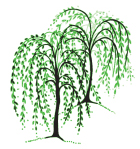 